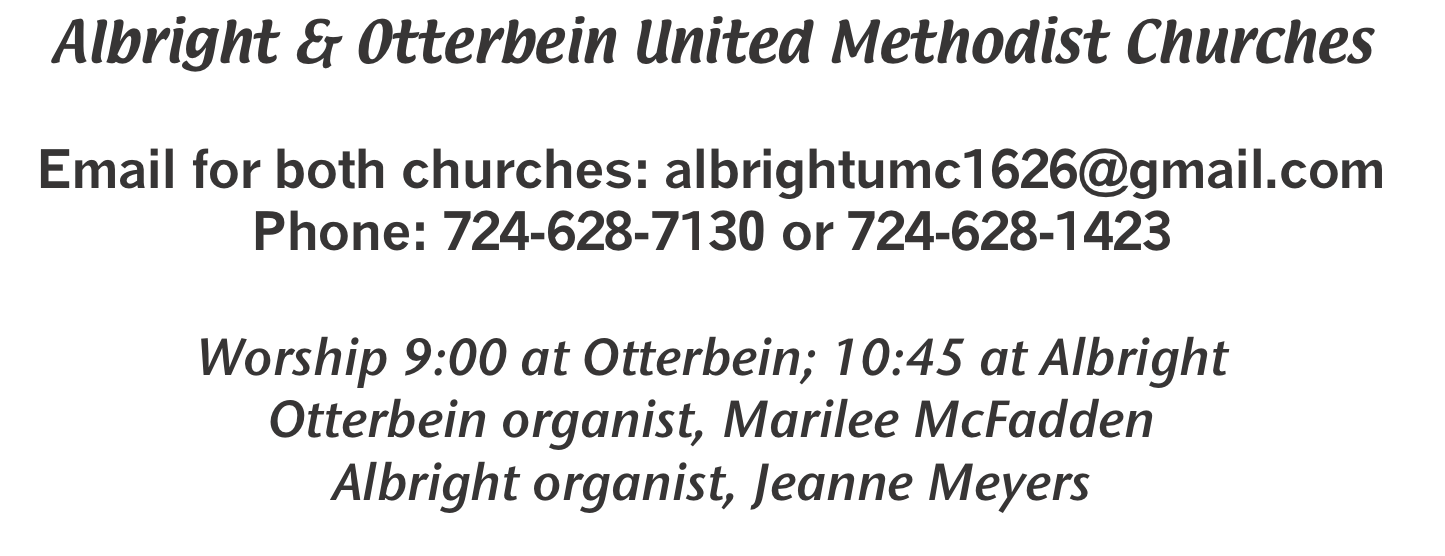 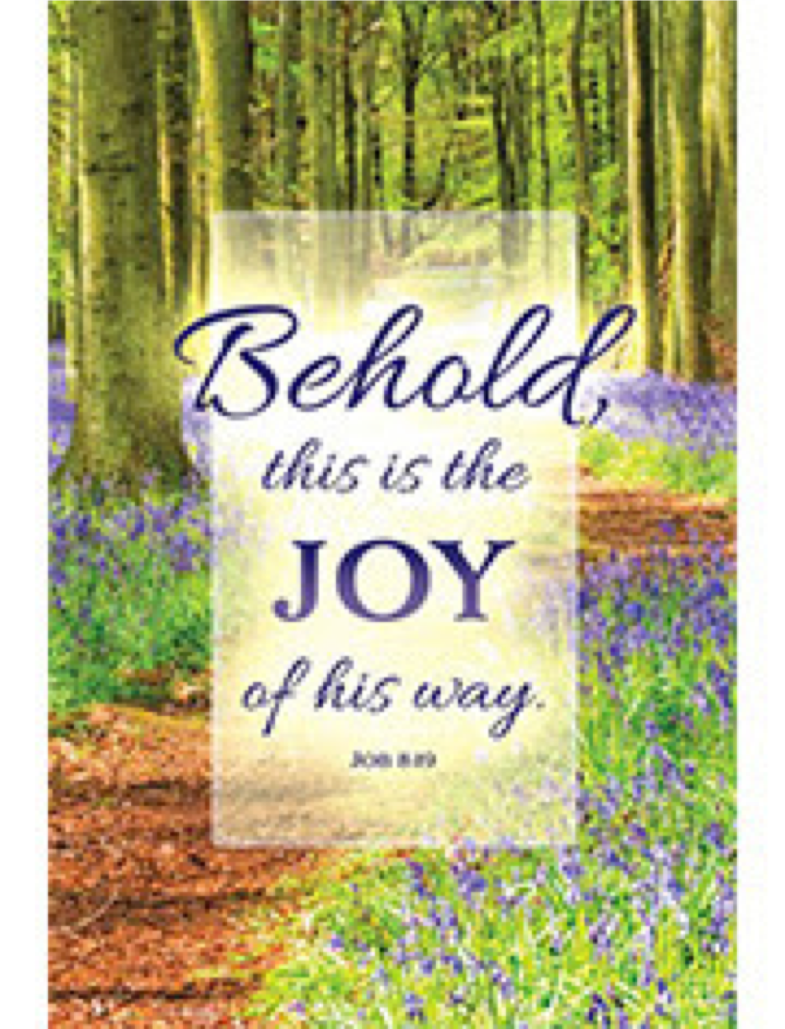 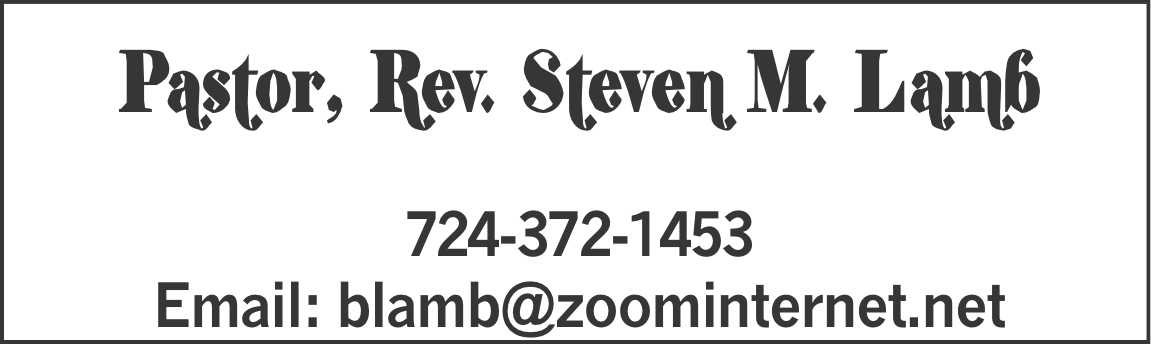 October 11, 2020              Otterbein 9:00; Albright 10:45                       Albright & Otterbein United Methodist Churches????????????????????????????????????????????????????????????????????????????		ANNOUNCEMENTSPRELUDE  (A) “Sheltered in the Arms of God”   Rambo and Davis *OPENING HYMN  “Holy, Holy, Holy, Lord God Almighty”       64   *CALL TO WORSHIPL: People of God, the Lord is merciful!P: God forgives our sin and pardons all our debts.L: People of God, the Lord is good!P: God restores us to the way of salvation.L: People of God, the Lord is love!P: God revives our spirit so that we may rejoice.L: People of God, the Lord is faithful!P: God speaks so that we may follow.L: People of God, the Lord is righteous!P: God’s glory fills this place. Let us worship the Lord our God!	—Based on Psalm 85*OPENING PRAYER Persistent and loving God, you are forever seeking for your will to be done on Earth. You yearn for all creation to live in harmony. Forgive us for growing weary of the struggle for peace and justice, and for courting despair. Loosen our need to see the full results and to feel hopeful. Sustain us with an abundance of friends and a measure of faith. Give us the willingness to do the loving thing and to be faithful in the small acts of caring. God of the hidden seed and the promised resurrection, work your surprising and amazing grace in our lives and in our broken world. Amen. OLD TESTAMENT READING      Psalm 106: 1-6 & 19-23  The Word of God for the people of God.     RESPONSE: Thanks be to God.*GLORIA PATRIPASSING THE PEACE OFFERTORY PRAYER      (Offerings can be placed in the plate as you leave today.)*DOXOLOGYPRAYER HYMN   	“Precious Lord, Take My Hand”                474  PASTORAL PRAYERSILENT PRAYERLORD’S PRAYER(A)ANTHEM	“If We Ever needed/ Down by the Riverside”EPISTLE  READING      Philippians 4:1-9 The Word of God for the people of God.     RESPONSE: Thanks be to God.    Thy Word is a lamp unto my feet and a light unto my pathMESSAGE	 “Let your gentleness be evident to all”   Guest speaker, 									Karen Sholtis *CLOSING HYMN 	 “Here I Am Lord”   		   593   *BENEDICTIONPOSTLUDE*****************************************************WELCOME:  Lord, in this beautiful time of year, may we grow closer to You and enjoy what you have given us.  We welcome everyone who has come to worship with us.  *****************************************************OTTERBEIN	PRAYER CONCERNSArt & Dorothy McGann	Debbie Knupsky	Joan Truxel	 Jane McGann			Gaylord Gardner	Lisa  Smarto 		 Leroy & Twila Filler		Alicia Glassburn          	Regina Bosch		Jim Wagner			Charlie Etling		Elsie Beal		Connie Macioce		Connie DeBolt		Tammy JohnsonPastor Steve & Bev		Easton & Elliott Hough    Rev. Bob Zilhaver     	Bishop Moore-Koikoi	             Our government leaders	Those unable to attend worship   All military persons	  Those battling cancer	     Those battling addiction	 Healthcare workers  		 OFFICE INFORMATIONElsie is working at home for awhile.  To get in touch with her call 724-628-7467 or email the church email address on front of this bulletin.BIBLE STUDYPastor Steve leads Bible study on Wednesdays 6:30 in Albright dining hall.  Everyone is invited to join us.ALBRIGHT:	  	PRAYER CONCERNSTom & Gloria McMurray  	Tina Hiltabidel		Martha Roe		Charles Marko			Maddy Bartholomai		Janice Bailey		David Leeder		Rich TresslerJr		Tim Holt			Mary Tressler		Wanda Donner		Dorman Jacobs		Misty Lowry			Shirley Mathias		Marilyn Banks		Leroy & Twila Filler		Yvonne Murray			Judy & Bill McClain	John & Karen Hohmann	   Ed Stout		Dolores Blaney			Don Heckathorne	Butch Sandusky		Ruby VanDyke		John Shallenberger 		Linda Philbaum 	Dr. Tom St.Clair	George Pasipanki	Amy Zvara			Kathy Cunningham	Linda Burnworth	Elsie Beal	         Chuck & Ann Watson 		Michael Shoemaker	Shirley Peterson		Deb Strother		Tammy Brooks			Della Bittner		Shelley Mattis		Elaine Snyder			Barney & Kim Shipley 		Jackie’s friend Sue	Bonnie Bain		Pastor Steve & Bev	Rev. Bob Zilhaver           	Bishop Moore-Koikoi  		 Healthcare workers 	Government leaders        	Those battling cancer       	All military persons          Unspoken requests     	Those battling addiction	Those with covid 19 	Homebound persons listed in newsletter     ALBRIGHT:  OUR STEWARDSHIP - Oct. 4,  2020Sunday offering for budget ...................................................... $  2,557.06  Worship attendance ....................................................................            39     LITURGISTSToday: Sherry GroteOct. 18: Eve ShupeOct. 25: Bonnie Bloom  ALBRIGHT		ALTAR FLOWERS(1) To the GLORY OF GOD and IN LOVING MEMORY of  of Alma “Peep” Burke - given by Laura & Bob Locke  (1) To the GLORY OF GOD and IN LOVING MEMORY of Clair Costellogiven by Kathy & David Pasipanki & Dehn CHANCEL CHOIR PRACTICEThursdays at 7:00.  You are invited to join us.  The only requirement is that you love to sing praises to God.WOMEN’S NEWSTuesday, October 13 @ 6:30:  Otterbein Sunshine Circle and Albreght United Methodist Women will have a combined Thank Offering & Memorial program at Albright church.  A light lunch will be served.OTTERBEIN:  OUR STEWARDSHIP - Oct. 4,  2020Sunday offering ......................................................................... $ 3,645.00  Sunday worship attendance ......................................................             40    Sunday school attendance .........................................................               7Sunday school offering .............................................................. $       7.00     LITURGISTSToday: Melissa MinerOct. 18: Linda SuterOct. 25: Nancy CalistiOTTERBEIN:   ALTAR FLOWERSTo the GLORY OF GOD and IN LOVING HONOR of Jake Miller for his birthday today - given by wife, Sharon. To reserve a vase for an open week, please see the list posted in the Narthex.  Cost is $15 a vase.  Open vases: Oct.  18, Nov. 8, 15, 29; Dec. 13, 20, 27.OTTERBEIN:   Sunshine Circle NewsOctober 1st through November 8th:   SOUP SALE  again this fall including     Cheesy Potato, Chicken Noodle, and Vegetable.  A sign-up sheet for  orders ($6.00 quart) is available in the Narthex from   	    Oct. 1st through Nov. 8th  at both churches.       All orders will be available for pick-up on Sunday,  Nov. 15th.Rada Cutlery catalogs will soon be available and orders may be placed     during October.OTTERBEIN:  Saturday, October 24: Hoagie sale @ 10:30-12:30.  They are 12” and are $8 each.  We are asking for pre sale orders.  The LAST DAY to order is Oct. 18.  Please use the order form in your bulletin.  Anyone who would like to volunteer either Friday evening or Saturday morning see Sharon Miller after church, or call her at 724-628-3874.Pastor Appreciation Day			Sunday, Oct. 18 during the morning worship we will honorPastor Steve & Bev.  There will not be a dinner, but everyone will be given a cupcake as they leave the  service.  Next year we are hoping to have a dinner to honor them and show them our appreciation.  There are offering envelopes available for your donations toward a gift for them.IMPORTANT DATE FOR CALENDARDecember 8:  C’ville Co-Op Council 6:30-7:30 @ Albright	        C’ville Co-Op Charge Conference 7:30-8:30 @ Albright